Welcome to all IZOD IndyCar, ALMS, Indy Lights, Star Mazda,& USF2000 Teams.Enclosed please find necessary event information:Stage & Wash infoService Provider infowww.RaceOnBaltimore.com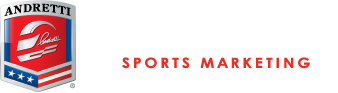 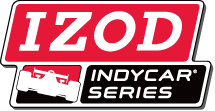 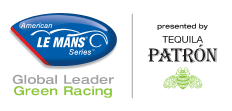 STAGING & VEHICLE WASHINGVehicle staging will be set up in the same lots as last year, Lots N & O at the corner of Ridgely & Ostend Street.  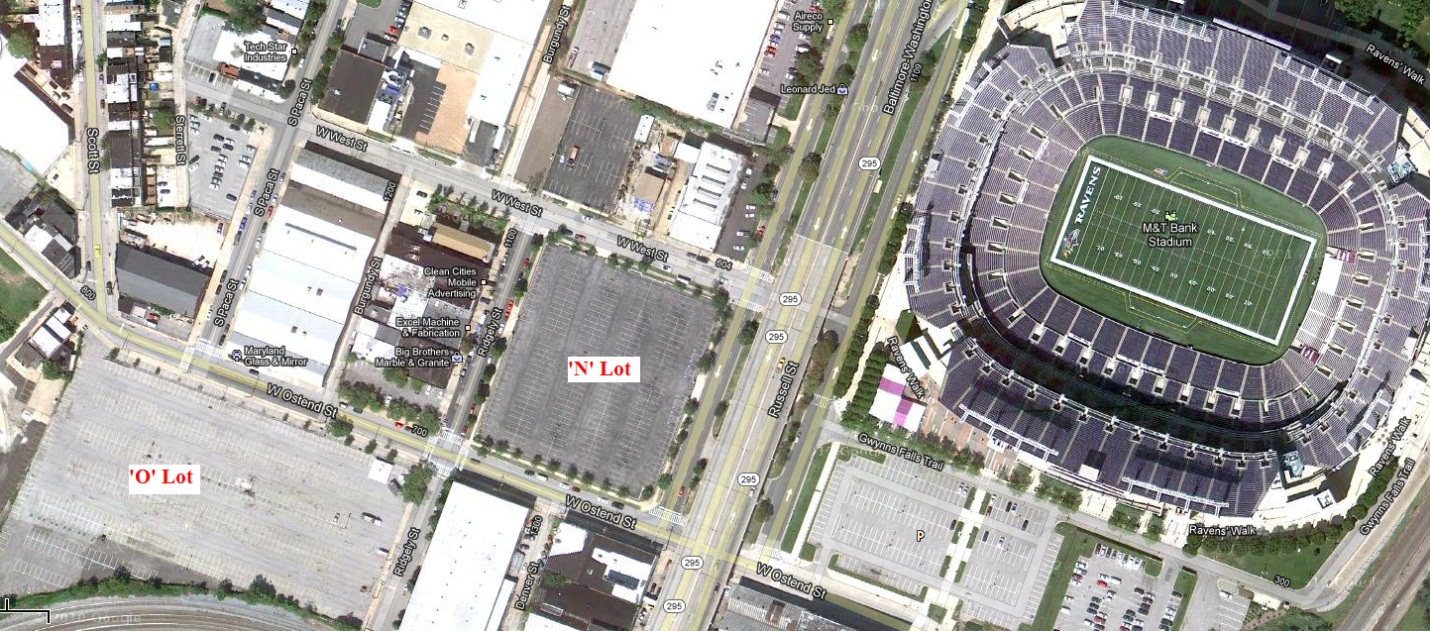 Here’s a breakdown of Staging lots & Accessibility:O Lot: Opens 8:00 am Tuesday – IndyCar wash & stage lot. (2 wash crews)  Holding Lot for Thursday move in group.  If you are not moving in Thursday, please wash & relocate to the N Lot so there will be room.  N Lot: Opens 8:00 am Tuesday – ALMS wash lot during the day Tuesday, turns into IndyCar stage lot later. (1 wash crew)D Lot: Opens 11:00 pm Tuesday – Mostly used for ALMS series staging and overfill parking.Directions:Take I-295 North toward downtown BaltimoreTurn right onto Worcester St.Left on Warner St. Left on W. Ostend St.Lot D ALMS staging lot will be located on your immediate right. Lot N will be up on your right.Lot O will be up on your left. Move In Schedule:Teams & Manufacturers refer to Final track schedule.IndyCar Team Hospitality & Driver Coaches will move in following the conclusion of the 12:35 start Orioles game on Thursday.  We are hopeful of an earlier start time than last year.  Service Information:	Tent/table/chair Contractor: 			Select Event Rentals   					Phone:  410 653 6851					Carmen Trimboli ext. 4118   										ctrimboli@weparty.com					Or  Vicki Rathell ext. 4175Golf carts: 	 				The Golf Car Company					800-589-8833 					reservations@golfcarcompany.comPorta-let & Pumper service:		 	Don’s Johns  - Finley Revels						Direct: 703-273-7101
				Mobile: 703-856-0776
				frevels@donsjohns.comSecurity Contractor:				Tim Westhoff 						BCM Solutions, Inc.						Phone: 570.704.0625, ext. 309						timw@bcminc.us   Phone and Internet: 				Separate order form  Truck Wash Crew				Early Jackson817-707-9056Anointedautodetail48@yahoo.comCredentials Location:   				Marriott Inner Harbor Camden Yards					110 South Eutaw St.					Baltimore, MD 21201					Hotel Phone# 410-837-8336Deliveries:   No deliveries will be permitted during on-track race activities (8 a.m. – 5 p.m.).  Vehicle access for all deliveries will be permitted after the day’s on-track events are completed where access is possible.   Teams who wish to have items shipped to the track, may do so by including the proper contact information on all shipping labels and shipping to the following address.   This will be the main weekend drop off for Fed-EX/UPS. Grand Prix of Baltimore		Label Information:M&T Bank Stadium		Team/Organization1101 South Russell St.		Series or AffiliationBaltimore, MD 21230		Contact Name & Phone Number	Phone: 443 759 4301LIGHT RAIL Users – Note:The MTA Light Rail Service does NOT start until 11:00 AM on Monday September 3, 2102.  This was an issue last year because a lot of the teams wanted to use the Light Rail to get to BWI airport on the Monday after the Race Event ….but it is Labor Day, so it doesn't start running until 11:00 AM.